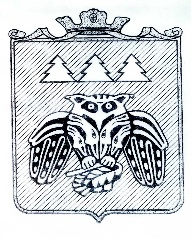 ПОСТАНОВЛЕНИЕадминистрации муниципального образованиямуниципального района «Сыктывдинский»«Сыктывдiн» муниципальнöй районынмуниципальнöй юкöнса администрациялöнШУÖМот  16 октября  2017 года                                                                                           №10/1780Об одобрении прогноза социально-экономического развития  МО МР "Сыктывдинский" на 2018 год и на период до 2020 года  В соответствии со статьей 173 Бюджетного Кодекса Российской Федерации, руководствуясь распоряжением  Правительства Республики Коми  от  27 июля 2017 года № 354-р «Об одобрении Прогноза социально-экономического развития Республики Коми на 2018 год и на период до 2020 года», постановлением администрации МО МР «Сыктывдинский» от  5 октября 2017 года № 10/1727 «Об основных направлених бюджетной политики и налоговой политики муниципального образования муниципального района «Сыктывдинский» на 2018 год и плановый период 2019 и 2020 годов» администрация муниципального образования муниципального района «Сыктывдинский»ПОСТАНОВЛЯЕТ: Одобрить прогноз социально-экономического развития муниципального образования муниципального района "Сыктывдинский" на 2018 год и на период до 2020 года согласно приложению.Контроль за исполнением настоящего постановления возложить на заместителя руководителя администрации муниципального района Долингер Н.В.Настоящее постановление вступает в силу со дня его официального опубликования.Первый заместитель руководителя администрации муниципального района                                                           Л.Ю. Доронина                                    Приложение к постановлению администрациимуниципального района «Сыктывдинский»от 16 октября 2017 года № 10/1780Пояснительная запискак основным показателям прогноза развития социально-экономического развитияМО МР "Сыктывдинский" на 2018 год и на период до 2020 года  Прогноз социально-экономического развития муниципального район «Сыктывдинский» на 2018 год и на период до 2020 года (далее – Прогноз МО) разработан на основе рекомендации по заполнению формы к разработке показателей прогнозов социально-экономического развития субъектов Российской Федерации (форма 2П), направленных письмом Министерства экономического развития Российской Федерации от №Д/14и - 2177 от 05.10.2017 года и рекомендаций, изложенных в Распоряжении Правительства Республики Коми  от 14 ноября 2015 года № 1234Прогноз разработан  с учетом тенденций Стратегии социально-экономического развития МО МР «Сыктывдинский» на период до 2020 года, и основных направлений бюджетной политики и налоговой политики МО МР «Сыктывдинский» на 2018 год и плановый период 2019 и 2020 годов, утвержденных постановлением администрации МО МР «Сыктывдинский» от 5 октября 2017 года №10/1727. Прогноз социально-экономического развития муниципального район «Сыктывдинский» на 2018 год  и  до 2020 года  сформирован в трех вариантах:- консервативный (1 вариант);- базовый (2 вариант, основной вариант);- целевой (3 вариант).Пояснительная записка к прогнозу МО раскрывает также факторы, заложенные в основу формирования основных тенденций социально-экономического развития муниципального образования на среднесрочный период.Общая оценка социально-экономической ситуации в муниципальном образовании за отчетный период 2016 годаВ отчетном периоде на территории МО МР «Сыктывдинский» сохраняется относительная экономическая и социальная стабильность. Несмотря на сложные экономические условия, обусловленные кризисными явлениями, как в российской, так и мировой экономике, на основе анализа достигнутых в 2016 году показателей администрацией района  выявлены  позитивные тенденции развития муниципального образования:развитие промышленного сектора экономики, обусловленного положительной динамикой развития обрабатывающих отраслей, особенно по производству пищевой продукции, напитков и продукции лесопиления;развитие малого предпринимательства, которое обусловлено ростом числа субъектов малого и среднего предпринимательства;улучшения инвестиционного климата и инвестиционной привлекательности муниципального образования;развития туризма через сеть культурно-массовых событийных мероприятий, организации туристических маршрутов, в том числе организованы бюджетными учреждениями района;развитие сельскохозяйственного производства, модернизация и строительство новых животноводческих помещений,  создание переработки сельхозпродукции и перспективы развития сельхозкооперации.развитие жилищного строительства и улучшение качества жилищно-коммунальных услуг путем улучшения инфраструктуры коммунального хозяйства, газификация населенных пунктов муниципального образованияразвитие НКО и ТОСов, создание условий для улучшения качества социальных услуг, улучшение инфраструктуры социальной сферы;сохранение положительной  демографической ситуации за счет миграционного и естественного прироста населения.Наряду с позитивными тенденциями социально-экономического развития территории МО, имеются следующие проблемы:уменьшение доходной части бюджета, недостаточное финансовое обеспечение бюджета МО МР «Сыктывдинский» (уровень доходов местных бюджетов находится в прямой зависимости от положений республиканского и федерального законодательства);рост цен на энергоносители, при этом закупочные цены на промышленную и сельскохозяйственную продукцию оставались на одинаково низком уровне, что привело к росту издержек производства, увеличению количества убыточных предприятий.ухудшение финансового положения предприятий МО, что, в свою очередь привело к существенному спаду налоговых платежей в бюджетную систему.большой процент износа зданий, в которых размещаются учреждения  социальной сферы, в  40% зданий требуется капитальный или текущий ремонт.отсутствие в районе стационарной поликлиники (недостаточное обеспечение койко-местами увеличивает уровень заболеваемости населения инфекционными заболеваниями (особенно детей 0-14 лет) - на 35,6%, заболеваниями системы органов дыхания и кровообращения - в 2,1 раза).снижения объемов лесозаготовок, ухудшения транспортной составляющей, высоких цен на пиловочник.Демографическая ситуация  Демографический показатель «среднегодовая численность постоянного населения Сыктывдинского района» в последние 10 лет остаётся неизменно положительным. МО МР «Сыктывдинский» является единственным муниципальным образованием, имеющим положительную динамику в демографической ситуации. Численность постоянного населения района по состоянию на 01.01.2017   составила 24194  человек или  на 76 человек больше  данных статистического учета 2016 года. На период до 2020 годов прогнозируется увеличение численности населения, но больше за счет миграционного притока населения, а не естественного прироста. Так за 8 месяцев 2017 года естественный прирост впервые за 10 лет имеет отрицательную величину (-6) Демографическая ситуация  за 8 месяцев  2017 года также не изменилась, это характеризуется сохранением тенденции естественного роста населения, превышением рождаемости над смертностью. Прирост численности населения района в 2018-2020 годах ожидается и за счет миграционного прироста населения.Производство товаров и услугСреди муниципальных районов  Республики Коми МО МР «Сыктывдинский» остается в тройке лидеров, как по промышленному производству, так и по показателю «Оборот организаций», уступая только муниципальным районам «Княжпогостский» и «Усть-Вымский», имеющих на своих территориях моно-города. Так,  оборот организаций в  2016 году составил 6,968,7 млн. рублей, что на 6,9% больше уровня  2015 года. Такая динамика сохраняется последнее десятилетие, что позволяет прогнозировать увеличение промышленного производства предприятий Сыктывдинского района на 2018- 2020 годы. Отгружено товаров собственного производства, выполнено работ и услуг собственными силами за 2016 года на 5237,89 млн. рублей.  2.1. Промышленное производствоНа промышленное производство  МО из этого объема приходится  доля в 73,5%. Промышленное производство района представлено в основном обрабатывающими производствами. Основная доля обрабатывающих производств района сохраняется за производством пищевых продуктов. Среди муниципальных образований республики Сыктывдинский район по-прежнему занимает лидирующие позиции по производству мяса (и субпродуктов пищевых убойных животных). На долю района приходится 70 % от общереспубликанского объема произведенного мяса. Так, среди обрабатывающих производств за 9 месяцев 2017 года по сравнению с аналогичным периодом прошлого года, отмечен рост  в производстве мяса КРС, свинины и баранины на 63,8% по сравнению с аналогичным периодом 2016 года. Имеются положительные результаты по производству колбас, свинины замороженной, тепловой энергии, пара и горячей воды. Основным предприятием обрабатывающей промышленности  района сегодня является ОАО «Птицефабрика «Зеленецкая», которая завершила в 2017 году реализацию инвестиционного проекта по реконструкции и модернизации свиноводческого комплекса в с. Зеленец. В январе 2017 года фабрика присоединила к себе производственные мощности Сыктывкарской птицефабрики. Данное слияние обеспечит тенденцию роста промышленного производства как мясного производства, так и производства яйца, в том числе на прогнозируемый период до 2020 года. Индекс промышленного производства будет сохранен на уровне 104,5% и для производства и распределения электроэнергии, газа и воды на 103,9%. по базовому (основному) варианту прогноза.ЛесозаготовкиЛесозаготовительная деятельность предприятий района   в последние три года (2014-2016) имела  тенденцию к уменьшению объемов производства, это связано с отсутствием свободных земельных участков для реализации на аукционах, поскольку большая часть лесного массива находится в аренде. На территории района расположены три больших лесничества: «Сыктывдинское», «Сыктывкарское» и «Чернамское», на территории которых лесозаготовительную деятельность осуществляют более 15 арендаторов и субарендаторов. Однако по данным Комистата  лесозаготовители Сыктывдинского района существенно увеличили объемы лесозаготовки. Так за 9 месяцев  т.г. объемы отгруженных товаров собственного производства  по виду деятельности «лесозаготовки» возросли на 160%, особенно по производству отдельных видов продукции. Например: производство древесины необработанной увеличилось в 10 раз, производство бревен хвойных и лиственных пород на 13 и 17 раз соответственно. Приоритетом развития территории МО остается «развитие лесоперерабатывающих производств», наиболее успешно оно развивается в сельских поселениях: Выльгорт, Зеленец и Пажга, открыты новые производства пиломатериалов в СП «Мандач». Переориентация лесной отрасли района на лесоперерабатывающую отрасль, на изготовление сложных пило- и стройматериалов, модернизация и реконструкция производства некоторых лесоперерабатывающих предприятий района, создание ряда новых производств позволяет прогнозировать стабильность в лесной перерабатывающей отрасли  начиная с 2018 года, с применением индекса производства до  2020 года на 104,6%.Сельское хозяйствоПо производству продукции отрасли «Сельское хозяйство» МО МР «Сыктывдинский» сохраняет свои позиции в тройке лидеров по республике.По-прежнему, более 35 % поголовья скота (крупного рогатого скота и свиней) сельскохозяйственных организаций республики сосредоточено в Сыктывдинском районе.Однако на 01.09.2017 года отмечается небольшое снижение поголовья КРС, в том числе коров, в хозяйствах района, но сохраняются привес надоев молока на 0,6% на аналогичную дату 2016 года за счет увеличения продуктивности. Тенденция по снижению численности КРС будет сохраняться до 2018 года. С 2019 года прогнозируется его увеличение за счет ввода в действие новых животноводческих производств в с. Пажга и с. Палевицы (д. Ивановка). Объемы продукции сельского хозяйства в целом по району до 2020 года и по оценке на 2017 год будут расти, индекс производства будет сохраняться на уровне 100,5-101,1%. Данный рост непосредственно связан с увеличением объема продукции животноводства (поголовья свиней, птицы; объема производства мяса и яиц), с увеличением объемов продукции растениеводства (производства картофеля и овощей), выбора администрацией МО приоритета на развитие овощеводства в районе и за счет создания на территории района сельхозкооперации, в том числе с производственным направлением.В представленном прогнозе   предусмотрено увеличение  производства важнейших видов  продукции в натуральном выражении на 100,5-101% ежегодно, это: картофель, овощи, скот и птица на убой, молоко, яйца и прочее.Строительство. Объем работ по отрасли «Строительство» по муниципальному образованию за 2016 год составил 222% к уровню 2015 года, такой рост сохранился и в 2017 году и уже за  9 месяцев он  возрос на 0,6% к уровню 2016 года и  составил 263,6 млн. рублей.Введено в действие жилых домов за счет всех источников финансирования в 2016 году 7658 кв.м., это на 42,3% больше 2015 года, из них за счет индивидуального жилищного строительства – 5009 кв.м. общей площади, что позволяет  прогнозировать объемы строительства до 2020 года на уровне 100,2-101,6%.Администрацией района по состоянию на 01.10.2017 года почти полностью выполнены мероприятия подпрограммы 3 «Переселение граждан из аварийного и ветхого жилья, проживающих на территории МО МР «Сыктывдиинский» муниципальной программы «Развитие жилья  и жилищно - коммунального хозяйства на территории муниципального образования муниципального района «Сыктывдинский» на период до 2020 года». В рамках программы переселено 345 семей. Сформирован реестр аварийных домов МО МР «Сыктывдинский», куда вошли 159 домов общей площадью  40 тыс. кв.м.Рынок товаров и услугПотребительский рынок Российской Федерации развивается сегодня за счет собственного производства, принятые Правительством России ответные меры на внешние санкции позволили в 2016 году и на территории республики сохранить  оборот розничной торговли. На территории района оборот розничной торговли в 2016 году увеличился только на 0,3% по сравнению с 2015 годом.  Однако низкая платежеспособность населения не позволит по оценке значительно увеличить объем розничной торговли в 2017 году. Можно только прогнозировать увеличение оборота розничной торговли из-за притока в населенные пункты района крупных федеральных торговых сетей «Магнит», а также организации выездной торговли в тех населенных пунктах, где отсутствует стационарная торговля. Только за 9 месяцев 2017 года открыты 2 торговых объекта, организованы еженедельные ярмарки выходного дня в СП «Выльгорт», это позволяет прогнозировать рост розничной торговли  до 2020 год  на 100,5-101,0%  ежегодно.Объем платных услуг населению в 2016 году составил 520,8 млн. руб. или 107,2% к уровню 2015 года в сопоставимых ценах. По оценке на 2017 год прогнозируется снижение объема на 6,5% из-за низкой платёжеспособности населения. Однако в период 2018-2020 годов все же следует прогнозировать рост объемов платных услуг за счет роста  пассажирооборота и грузоперевозок. В классификации бытовых услуг  сохранится  наибольший удельный вес жилищно-коммунальных услуг. Ситуация с низкой платежеспособностью населения не позволит значительно улучшить собираемость платежей за жилье и коммунальные услуги, но в период 2020 года за счет улучшения претензионно-исковой работы обслуживающих организаций прогнозируется улучшение   индекса платежеспособности населения на 1,0-1,5%. За 9 месяцев 2017 года собираемость платежей от населения составила 93,9%, по оценке на 2017 год составит (пункт 50) 94,5%.Оборот общественного питания  будет складываться положительно на уровне 101,5% ежегодно за счет роста численности предприятий общественного питания на территории МО МР «Сыктывдинский» и роста  объектов дорожного сервиса и досуговой направленности.Малое и среднее предпринимательствоНа территории района  по состоянию на 01.01.2017 года по данным Комистата зарегистрировано 13 малых предприятий, 2 средних предприятия, 198 микропредприятий  и 559 индивидуальных предпринимателя. В общем числе это больше уровня 2015 года   на 27 единиц. Увеличение количества субъектов малого и среднего бизнеса в последние годы позволяет прогнозировать незначительное  увеличение количества малых и средних предприятий, а также  рост среднесписочной численности работников, занятых на них, за счет  улучшения демографических показателей и проведения ряда мероприятий  по легализации трудовых отношений и в период до 2020 года.За  2015-2017 годы финансовая поддержка оказана 39 субъектам, общей суммой  32 млн. рублей,  создано и сохранено более 100 рабочих мест. В 2017 году финансовая помощь оказана  8 субъектам. Кроме того, 2 предпринимателя реализовали  народные проекты. Это: ИП Тутринова Л.А «Организация центра детского воспитания «Татошка» с услугами соляной комнаты, тренажерного зала, лингвистического центра и услугами по дополнительному образованию детей» и ИП Зварич В.Г. «Организация работы легкового такси в СП «Ыб» по доставке детей дошкольного возраста в детский сад». В рамках Соглашения о социально-экономическом партнерстве Правительства Республики Коми и  АО «Монди СЛПК» оказана финансовая поддержка 4 субъектам предпринимательства, в том числе: 3 – по конкурсным процедурам (бизнес-проекты лесной отрасли); 1 внеконкурсный проект ИП Кравчук Р.А. «Организация выездного торгового обслуживания в СП «Мандач» и «Слудка». Предпринимателю выделена помощь в размере 600,0 тыс. рублей на приобретение автомобиля повышенной проходимости. Рост количества субъектов  (СМП) и  их поддержка за счет субсидий  из местного и республиканского бюджетов позволяет прогнозировать рост оборота малых и средних предприятий в рамках  индексов темпов роста и индексов-дефляторов ВВП РФ, как по консервативному  так и по базовому варианту в размере 104,4-104,8% до 2020 года.Конечно, внешние факторы экономического спада отразились на обороте малых предприятий, и в 2016 году оборот малых предприятий снизился на 44%, между тем оборот средних предприятий возрос на 59% по сравнению с 2015 годом. Так  оборот  малых предприятий Сыктывдинского района по оценке 2017 года  должен составить 711,38 это больше на 7,1%. Также на территории муниципального района утвержден Перечень муниципального имущества МО МР «Сыктывдинский», предназначенного для передачи во владение и (или) в пользование субъектам малого и среднего предпринимательства и организациям, образующим инфраструктуру поддержки субъектов малого и среднего предпринимательства (утв. постановлением администрации МО МР «Сыктывдинский» от 09.12.2009 г. № 12/3659).  Только за 9 месяцев 2017 года имущественная поддержка с учетом преференций оказана 4 предпринимателям.Инвестиционная деятельностьОбъем инвестиций в основной капитал за счет всех источников финансирования   составил за 2016 года  943,623 млн. руб., что на 25,9% больше  уровня 2015 года.В 2016 году завершился такой инвестиционно- ёмкий проект, как проект «Реконструкция и модернизация свиноводческого комплекса, проводимый ОАО «Птицефабрика «Зеленецкая». Предприятиями района на реализацию своих проектов было израсходовано более 543,  млн. рублей, привлечено более 400,0 млн. рублей. Администрацией района ведется работа по  созданию благоприятного инвестиционного климата на территории МО. В феврале 2017 года  на встрече 4 муниципалитетов республики (МО МР «Корткероссий», «Сысольский», Прилузский и «Сыктывдинский») и предпринимателей республики и соседних регионов России был презентован Инвестиционный паспорт МО МР «Сыктывдинский», подготовлена его брошюра.Также в 2017 году состоялись встречи с представителями бизнеса Республики Китай, день открытых дверей для предпринимателей был посвящен теме «Инновационные технологии в промышленном производстве», состоялся ряд тематических встреч с предпринимателями, что позволяет формировать прогнозные показатели по инвестиционной деятельности  на 2018-2020 на уровне 2017 года. В данный период планируются к реализации инвестиционные проекты, вошедшие или планируемые к внесению в Адресную инвестиционную программу Республики Коми, например:- в отрасли жилищного строительства: подготовка проектно-сметной документации на проект «Создание инфраструктуры комплексной застройки п. Пичипашня и ул. Рабочая с. Выльгорт.- в лесопромышленной отрасли: расширение деятельности пилорам в селах Выльгорт (ИП Костромин В,Н., ИП Токмаков В.М.), Пажга (ИП Забоев В.А.),  Зеленец (ООО «Северо-западный лесной терминал», ИП Дадашов С.А.), освоение новых домостроительных производств (ООО «НордСтрой» с. Пажга»).    - в отрасли сельского хозяйства за счет реализации инвестиционных проектов сельхозпроизводителей (ООО «Палевицы», ООО «Пажга», ООО «Сыктывдинское», ИП Тадевосян А.А.).6. Труд и занятость. Численность безработных граждан, зарегистрированных в службе занятости,  сократилась в 2016 году на 4 человека, однако по показателям 9 месяцев 2017 года наблюдается рост  уровня безработицы. По состоянию на 01.10.2017 года  на учете по безработице стоят  340 граждан, это выше на 24 человека к началу 2017 года. Уровень зарегистрированной безработицы на 01.10.2017 года составил 2,6%, прогнозируется к 2020 году сохранить уровень безработицы в размере 2,6%.Оценочная среднесписочная численность работников организаций в 2017 году планируется на уровне прошлого 2016 года или 5,11 тыс. человек, среднемесячная номинальная заработная плата на одного работника в 2017 году по оценке составит 35,29 тыс. рублей. Фонд заработной платы  в 2017 году будет скорректирован до 2236,6 тыс. рублей. Остальные финансовые показатели по данному разделу в прогнозный период будут ориентированы на положительный результат в рамках уровня инфляции и темпов роста индекса ВВП, но не более, чем на 102% ежегодно.В 2018-2020 годах администрация района продолжит  мониторинг цен на основные продовольственные группы товаров в ежемесячном режиме,  а также реализацию мероприятий по эффективности  расходования бюджетных средств в рамках Основных направлений бюджетной и налоговой политики МО МР «Сыктывдинский» на 2018 год и плановый период 2019 и 2020 годов, утвержденных постановлением администрации МО МР «Сыктывдинский» от 5 октября 2017 года №10/1727.7. Социальная сфера.На территории района медицинские услуги населению осуществляет ГБУ РК «Сыктывдинская ЦРБ» (далее –ЦРБ)  и ряд  амбулаторий и ФАПов. Имеется нехватка врачей и медицинского персонала среднего звена в учреждениях здравоохранения,  проводимые в 2017 году ГБУЗ «Сыктывдинская ЦРБ», меры позволили улучшить обеспеченность врачами и средним медицинским персоналом, заключены договора о работе по совместительству с врачами городских поликлиник. Сегодня  обеспеченность МО больничными койками на 10 тыс. населения составляет очень низкий показатель 14,7 коек, который будет сохраняться до 2020 года.  По состоянию на 1 октября 2017 года диспансеризация населения составила 78% от годовых показателей.  В отрасли «Образование» в 2016 году  образовательные услуги населению оказывало 30 образовательных учреждений с охватом 4,2 тыс. чел., в том числе: 13 школ, 17 дошкольных образовательных учреждений. Инфраструктура образовательной деятельности не пополнилась новыми учреждениями, планируется до конца 2017 года открытие детского сада №3 с. Выльгорт на 220 мест, по которому завершаются экспертизные процедуры.На прогнозный период 2018-2020 годы запланировано строительство  школы-сада в с. Часово, второго детского сада на 220 мест в с. Выльгорт, ремонт образовательных учреждений дошкольного и общего образования.Обеспеченность населения учреждениями культурно-досугового типа по оценке 2017 года составит  показатель 74,38 учреждений на  100,0 тыс.  чел. населения, данный показатель сохранится до 2020 года.В 2017 году количество учреждений культурно-досугового типа составило 19 единиц, библиотек – 18 единиц, музеев -1.На территории района дополнительную образовательную деятельность осуществляют 3 школы искусств, 2 музыкальные школы и Народный центр «Зарань». 8. Эффективность использования муниципальной собственности.В 2018-2020 году планируется активизировать работу по  эффективному использованию бюджетных средств, в частности от эффективного использования муниципальной собственности.  Данная работа начата еще в 2014 году, проведена инвентаризация муниципальных объектов, проводится инвентаризация договоров аренды муниципальной собственности, как имущества, так и земельных участков, выявлено наличие задолженности по договорам аренды в размере более 19,0 млн. рублей на конец 2016 года. В 2016 году от продажи и аренды имущества (в том числе земли) поступило в бюджет МО МР «Сыктывдинский» 25,8 млн. рублей, по оценке 2017 года от этих услуг поступит 17 млн. руб. Сохранение показателей поступления от продажи и арендной платы за земельные участки в прогнозируемый период 2018-2020 годов возможно за счет истребования задолженности физических и юридических лиц по арендной плате за землю предыдущих лет. Общая сумма поступлений от использования муниципального имущества ежегодно до 2020 года прогнозируется в размере  15,6-23,5 млн. рублей.Основные показатели, представляемые для разработки прогноза социально-экономического развития на 2018 год и на период до 2020 годаОсновные показатели, представляемые для разработки прогноза социально-экономического развития на 2018 год и на период до 2020 годаОсновные показатели, представляемые для разработки прогноза социально-экономического развития на 2018 год и на период до 2020 годаОсновные показатели, представляемые для разработки прогноза социально-экономического развития на 2018 год и на период до 2020 годаОсновные показатели, представляемые для разработки прогноза социально-экономического развития на 2018 год и на период до 2020 годаОсновные показатели, представляемые для разработки прогноза социально-экономического развития на 2018 год и на период до 2020 годаОсновные показатели, представляемые для разработки прогноза социально-экономического развития на 2018 год и на период до 2020 годаОсновные показатели, представляемые для разработки прогноза социально-экономического развития на 2018 год и на период до 2020 годаОсновные показатели, представляемые для разработки прогноза социально-экономического развития на 2018 год и на период до 2020 годаОсновные показатели, представляемые для разработки прогноза социально-экономического развития на 2018 год и на период до 2020 годаОсновные показатели, представляемые для разработки прогноза социально-экономического развития на 2018 год и на период до 2020 годаОсновные показатели, представляемые для разработки прогноза социально-экономического развития на 2018 год и на период до 2020 годаОсновные показатели, представляемые для разработки прогноза социально-экономического развития на 2018 год и на период до 2020 годаОсновные показатели, представляемые для разработки прогноза социально-экономического развития на 2018 год и на период до 2020 годаОсновные показатели, представляемые для разработки прогноза социально-экономического развития на 2018 год и на период до 2020 годапо муниципальному образованию  муниципальному району "Сыктывдинский" (Форма 2П)по муниципальному образованию  муниципальному району "Сыктывдинский" (Форма 2П)по муниципальному образованию  муниципальному району "Сыктывдинский" (Форма 2П)по муниципальному образованию  муниципальному району "Сыктывдинский" (Форма 2П)по муниципальному образованию  муниципальному району "Сыктывдинский" (Форма 2П)по муниципальному образованию  муниципальному району "Сыктывдинский" (Форма 2П)по муниципальному образованию  муниципальному району "Сыктывдинский" (Форма 2П)по муниципальному образованию  муниципальному району "Сыктывдинский" (Форма 2П)по муниципальному образованию  муниципальному району "Сыктывдинский" (Форма 2П)по муниципальному образованию  муниципальному району "Сыктывдинский" (Форма 2П)по муниципальному образованию  муниципальному району "Сыктывдинский" (Форма 2П)по муниципальному образованию  муниципальному району "Сыктывдинский" (Форма 2П)по муниципальному образованию  муниципальному району "Сыктывдинский" (Форма 2П)по муниципальному образованию  муниципальному району "Сыктывдинский" (Форма 2П)по муниципальному образованию  муниципальному району "Сыктывдинский" (Форма 2П)№ п/п№ п/пПоказателиЕдиница измеренияотчетотчетоценкапрогнозпрогнозпрогнозпрогнозпрогнозпрогнозпрогнозпрогнозпрогноз№ п/п№ п/пПоказателиЕдиница измерения201520162017201820182018201920192019202020202020№ п/п№ п/пПоказателиЕдиница измерения201520162017консервативный (1 вариант)базовый (2 вариант)целевой (3 вариант)консервативный (1 вариант)базовый (2 вариант)целевой (3 вариант)консервативный (1 вариант)базовый (2 вариант)целевой (3 вариант)1. Демографические показатели/население1. Демографические показатели/население1. Демографические показатели/население11Численность постоянного населения (среднегодовая) - всеготыс. человек23,924,1224,224,2124,2224,2624,424,524,524,524,624,611Численность постоянного населения (среднегодовая) - всегов % к предыдущему году100,10100,92100,33100,04100,08100,25100,78101,16100,99100,41100,41100,4122Количество родившихсятыс. человек0,3800,3530,3070,3050,3070,3080,3020,3050,3050,2980,3010,30122Количество родившихсяв % к предыдущему году100,0092,8986,9799,35100,00100,3399,0299,3599,0398,6898,6998,6933Общий коэффициент рождаемостичеловек на 1000 населения15,8016,0012,7012,6012,6812,7012,3812,4512,4512,1612,2412,2444Количество умершихтыс. человек0,3070,280,3170,2960,30,3010,2980,3010,3010,2950,2990,29944Количество умершихв % к предыдущему году92,0091,21113,2193,3894,6494,95100,68100,33100,0098,9999,3499,3455Общий коэффициент смертностичеловек на 1000 населения12,812,713,212,2312,3912,4112,2112,2912,2912,0412,1512,1566Естественный прирост (+), убыль (-)тыс. человек0,0730,0640,0060,370,2890,2880,1640,1630,163-0,1220,1210,0866Естественный прирост (+), убыль (-)в % к предыдущему году92,0087,679,3861,7048,1648,0044,3256,4056,60-60,9974,2349,0877Коэффициент естественного приростачеловек на 1000 населения3,34,4-0,50,370,290,290,160,160,160,120,080,0888Миграция населениятыс. человек0,1020,0130,1130,0010,0110,0530,0860,2760,2210,4010,0980,09888Миграция населенияприбыло1,3381,321,221,2611,2981,2981,31,331,331,4751,481,4888Миграция населениявыбыло1,2361,3071,1071,261,2871,24521,2141,0541,1091,0741,3821,38288Миграция населенияв % к предыдущему году99Миграционный прирост (+), снижение (-)тыс. человек0,1020,0130,1130,0010,0110,0530,0860,2760,2210,4010,0980,0982. Производство товаров и услуг2. Производство товаров и услуг2. Производство товаров и услуг2.1. Промышленное производство 10 10Объем отгруженных товаров собственного производства, выполненных работ и услуг собственными силами, по видам деятельности, относящимся к промышленному производству по крупным и средним предприятияммлн. рублей4693,455237,895347,895417,415481,585492,285498,675618,625651,555586,655759,095832,40в % к предыдущему году120,08111,60102,10101,30102,50102,70101,50102,50102,90101,6102,5103,2Обрабатывающие производства1111Объем отгруженных товаров собственного производства, выполненных работ и услуг собственными силами млн. руб. в ценах соответствующих лет3444,923629,103679,913848,833884,203949,104105,354140,074246,424302,604352,334508,38% к предыдущему году в сопоставимых ценах120,90103,00101,499,80101,20102,40101,20101,90102,80100,10100,6101,5индекс-дефлятор % к предыдущему году118,20106,70105,1104,80104,30104,80105,40104,60104,60104,70104,5104,6Производство и распределение электроэнергии, газа и воды1212Объем отгруженных товаров собственного производства, выполненных работ и услуг собственными силами млн. руб. в ценах соответствующих лет196,70230,00246,56259,18263,31263,31274,53282,79283,07286,95299,41300,29% к предыдущему году в сопоставимых ценах108,50106,10101,9100,40102,00102,00100,40101,80101,90100,60101,9102,1индекс-дефлятор % к предыдущему году116,70106,10105,2104,70104,70104,70105,50105,50105,50103,90103,9103,92.2. Лесозаготовки1313Объем отгруженных товаров собственного производства по виду деятельности "Лесозаготовки"млн. руб. в ценах соответствующих лет333,04258,44281,89299,03298,16299,32318,75317,49318,73338,72336,75339,06% к предыдущему году в сопоставимых ценах145,7077,60103,,0102,10101,90102,00102,10101,80101,90101,40101,5101,7индекс-дефлятор % к предыдущему году115,7096,70106,9103,90103,80104,10104,40104,60104,50104,80104,5104,62.3. Сельское хозяйство1414Объем продукции сельского хозяйства в хозяйствах всех категориймлн.руб. в ценах соответствующих лет4740,314992,685131,475434,235457,695468,485613,565720,835732,725866,176008,386015,31% к предыдущему году в сопоставимых ценах100,10101,5099,8100,00101,10101,30100,00100,50100,80100,00100,6100,7индекс-дефлятор % к предыдущему году113,20107,00103,0105,90105,20105,20103,30104,30104,00104,50104,4104,22.4. Строительство 15 15Объем работ, выполненных по виду деятельности "Строительство"млн.руб. в ценах соответствующих лет225,23345,19348,77365,42367,62367,99387,91390,64391,41412,63415,94416,76% к предыдущему году в сопоставимых ценах42,10146,1095,599,50100,10100,20101,10101,20101,30101,50101,6101,6индекс-дефлятор % к предыдущему году105,70104,90105,8105,30105,30105,30105,00105,00105,00104,80104,8104,82.5. Производство (добыча) важнейших видов продукции в натуральном выражении  16 16Картофельтыс. тонн16,8915,9716,1616,1616,2416,4016,3716,4916,8116,6716,8517,29 17 17Овощитыс. тонн1,992,222,252,252,262,282,282,292,342,322,342,40 18 18Скот и птица на убой (в живом весе)тыс. тонн22,7024,4424,7324,7324,8625,1125,0525,2325,7325,5125,7826,45 19 19Молокотыс. тонн4,635,465,535,535,555,615,605,645,755,705,765,91 20 20Яйцамлн. штук99,0099,08100,27100,27100,77101,78101,57102,28104,32103,40104,53107,24 21 21Мясо и субпродукты пищевые убойных животныхтыс. тонн3,783,843,883,883,903,943,933,964,044,004,054,15 22 22Древесина необработаннаятыс. плот. куб. м176,10142,90144,61144,61145,34146,79146,49147,52150,46149,13150,76154,67 23 23Брёвна хвойных породтыс. плот. куб. м91,2077,0077,9277,9278,3179,1078,9479,4981,0780,3681,2483,34 24 24Брёвна лиственных породтыс. плот. куб. м30,9031,0031,3731,3731,5331,8431,7832,0032,6432,3532,7133,553. Рынок товаров и услуг3. Рынок товаров и услуг3. Рынок товаров и услуг 25 25Оборот розничной торговли млн. руб. в ценах соответствующих лет1457,801462,201409,841409,201416,901423,981486,701492,731492,781516,401527,241531,83% к предыдущему году в сопоставимых ценах100,1090,0092,8099,90100,20100,50101,20101,30100,80100,50100,80101,00индекс-дефлятор % к предыдущему году100,20106,60103,9100,10100,30100,50104,20104,00104,00101,50101,50101,60 26 26Оборот общественного питаниямлн. руб. в ценах соответствующих лет94,5092,2091,7397,1094,4896,50102,40101,30103,48106,50106,63109,34% к предыдущему году в сопоставимых ценах94,47130,0098,599,90100,00100,20102,90103,10103,10103,00103,70104,00индекс-дефлятор % к предыдущему году105,90106,60101,00100,10103,00105,00104,20104,00104,00101,50101,50101,60 27 27Объем платных услуг населению млн. руб. в ценах соответствующих лет485,8520,8559,7617622623635640641662669671% к предыдущему году в сопоставимых ценах108,2106,8103,64106,00106,00106,10100,10100,10100,10100,30100,40100,50индекс-дефлятор % к предыдущему году109,40108,60103,7104,00104,90104,90102,80102,80102,80103,90104,00104,104. Малое и среднее предпринимательство4. Малое и среднее предпринимательство4. Малое и среднее предпринимательство 28 28Оборот средних предприятиймлн. руб. в ценах соответствующих лет385,80615,70659,43680,66696,85700,22709,45737,81747,89749,62787,99808,08% к предыдущему году в сопоставимых ценах159,59159,59102,10100,80102,10102,20100,90102,20102,60101,50102,30103,10индекс-дефлятор % к предыдущему году107,10102,50104,90102,40103,50103,90103,30103,60104,10104,10104,40104,80 29 29Количество средних предприятий - всего по состоянию на конец годаединиц44222233344430 30 Среднесписочная численность работников (без внешних совместителей) , занятых на средних предприятиях - всеготыс. человек0,1950,1860,1300,1300,1300,1350,1300,1350,1350,1400,1560,160 31 31Оборот малых предприятиймлн. руб. в ценах соответствующих лет1186,00664,20711,38734,28751,74755,38765,34795,93806,80808,67850,07871,74% к предыдущему году в сопоставимых ценах99,0056,00102,10100,80102,10102,20100,90102,20102,60101,50102,30103,10индекс-дефлятор % к предыдущему году107,10106,00104,90102,40103,50103,90103,30103,60104,10104,10104,40104,80 32 32Число малых предприятий (на конец года)единиц121320202020212121222323 33 33Среднесписочная численность работников (без внешних совместителей), занятых на малых предприятиях - всеготыс. человек0,4670,4310,4400,4480,4530,4570,4570,4660,4710,4670,4800,485 34 34Численность индивидуальных предпринимателей  тыс. человек0,5260,5360,5590,5700,5760,5810,5760,5870,5990,5820,5990,6175. Инвестиции5. Инвестиции5. Инвестиции 35 35Инвестиции в основной капитал за счет всех источников финансирования - всегомлн. руб. в ценах соответствующих лет735,50779,80943,629609,20684,11709,48479,61555,65631,54480,01584,20778,18% к предыдущему году в сопоставимых ценах108,8095,1078,3090,50102,60106,0075,7077,8085,1095,50100,90117,80индекс-дефлятор % к предыдущему году109,40108,60104,40105,60104,60105,00104,00104,40104,60104,80104,20104,603636Ввод в эксплуатацию жилых домовкв. м5936538276582327,002400,002406,004300,004500,004880,007500,007600,008400,00 37 37   в том числе  индивидуальными застройщикамикв.м общей площади2565138950091300,0001320,0001326,0002500,0002700,0002880,0005600,0005650,0005700,000 38 38Общая площадь муниципального жилищного фондатыс.кв. м572,80577,80580,60586,41592,21598,02604,00609,98615,96622,12628,28634,44В том числе: 39 39   общая площадь ветхого и аварийного жилищного фондатыс.кв. м82,00112,00112,00113,12114,24115,36116,51117,67118,82120,01121,20122,396. Труд и занятость6. Труд и занятость6. Труд и занятостьЧисленность экономически активного населения - всеготыс. человек11,9511,9012,0412,0012,0512,0712,1212,1412,1512,2412,2712,2840 40 Уровень зарегистрированной безработицы%2,372,582,602,602,582,562,602,582,572,582,602,60 41 41Численность безработных, зарегистрированных в органах государствен-ной службы занятости (на конец года)тыс. человек0,3160,3120,3400,3320,3330,3340,3150,3170,3170,2990,3010,30142 42 Среднесписочная численность работников организаций - всеготыс. человек5,235,125,,285,295,35,35,325,345,355,365,375,8 43 43Среднемесячная номинальная начисленная заработная плата одного работникатыс.руб.31,89434,19235,28939,14642,20039,54940,63444,26741,64642,42246,52544,103 44 44Фонд оплаты трудамлн.руб. 2000,22102,82525,02583,32590,02590,02616,82617,02617,02649,52650,02650,0 45 45Выплаты социального характера - всегомлн.руб. 4658,404943,605383,55649,3466089,9955707,5325864,0216388,406010,0326122,0386714,2146364,623 46 46Среднегодовая численность занятых в организациях муниципальной формы собственноститыс.чел1,4371,4671,5041,50415041,5011,5021,5031,51,5011,5023581,503 47 47Среднегодовая численность работников органов местного самоуправления тыс.чел0,2070,2060,2140,2140,2050,2060,2040,2040,2050,2030,2040,2057. Развитие социальной сферы7. Развитие социальной сферы7. Развитие социальной сферы 48 48Обеспеченность:больничными койками коек на 10 тыс.жителей151515151515151515151515амбулаторно-поликлиническими учреждениямипосещений в смену на 10 тыс. населения209,00209,00206,60207,63208,67209,71210,76211,82212,88213,94215,01216,09врачамичел. на 10 тыс. населения303132333333343535363737средним медицинским персоналомчел. на 10 тыс. населения88,0087,0089,0089,0089,0090,0090,0090,0091,0093,0093,0093,00стационарными учреждениями социального обслуживания престарелых и инвалидов (взрослых и детей)мест на 10 тыс. населенияобщедоступными  библиотекамиучрежд. на 100 тыс.населения74,3874,3874,3873,4074,4073,8073,5073,5073,5073,5073,2073,20учреждениями культурно-досугового типаучрежд. на 100 тыс.населения78,5078,5078,5178,5178,5178,5177,9077,5577,5577,5577,2377,24дошкольными образовательными учреждениямимест на 1 000 детей дошкольного возраста8,608,898,9011,5611,5611,5614,3014,3014,3018,1018,1018,104949Общая площадь жилых помещений, приходящаяся на 1 жителя  (на конец года)кв. м27,8027,8027,8227,9027,9027,9027,8427,8627,8628,0228,0227,995050Фактический уровень платежей населения за жилье и коммунальные услуги %94,6093,3094,5095,0095,3095,0095,2095,3095,3095,5095,5095,508. Финансы8. Финансы8. Финансы5151Сальдированный финансовый результат (прибыль-убыток) по крупным и средним предприятияммлн. рублей623,70281,91563,82593,14594,27599,90625,17630,52637,10657,68672,76679,785151Сальдированный финансовый результат (прибыль-убыток) по крупным и средним предприятиямв % к предыдущему году100,0045,20200,00105,20105,40106,40105,40106,10106,20105,20106,70106,705252Удельный вес прибыльных организаций в общем числе организаций%74,2086,0071,0071,0075,0075,0078,0081,0081,5082,0085,0086,005353Объем налоговых и неналоговых доходов бюджета муниципального образованиямлн. рублей377,20353,20351,00314,5329,60345,40306,70320,50334,90303,60316,70330,309. Эффективность использования муниципальной собственности9. Эффективность использования муниципальной собственности9. Эффективность использования муниципальной собственности5454Доходы, полученные от:17669,4025761,5017138,8023456,7023570,1023570,1022294,9022476,322496,3019062,0019207,2019307,2продажи имущества, находящегося в муниципальной собственности тыс. руб.5667,4011117,605867,005867,105900,005900,004800,004900,004900,004700,004800,004900,00в том числе:   продажа земельных участковтыс. руб.5535,806309,704117,004400,004400,004400,004300,004400,004400,004200,004250,004300,00   продажа муниципального имущества131,604807,901750,001467,101500,001500,00500,00500,00500,00500,00550,00600,00сдачи в аренду имущества, находящегося в муниципальной собственности тыс. руб.12002,0014643,9011271,8017589,6017670,1017670,1017494,9017576,317596,3014362,0014407,2014407,2в том числе:    арендная плата за имуществотыс. руб.1542,503778,904753,8011382,5011400,0011400,0011353,6011360,011360,008254,808300,008300,00   арендная плата за землитыс. руб.8626,209575,705265,005037,005100,005100,005025,005100,005120,005015,005015,005015,00    наймтыс. руб.1833,301289,301253,001170,101170,101170,101116,301116,301116,301092,201092,201092,20